Evolución de la docencia en Ingeniería QuímicaNombre y Apellido1,*, Nombre y Apellido2, Nombre y Apellido3(primer autor, el autor que presenta) (*Añadir el e-mail del autor correspondiente)1 Universidad, Departamento, Escuela/Facultad, Dirección, Ciudad, País2 Universidad, Departamento, Escuela/Facultad, Dirección, Ciudad, País3 Universidad, Departamento, Escuela/Facultad, Dirección, Ciudad, PaísPalabras clave: (máx 5 separadas por punto y coma).ResumenEl cuerpo del texto tendrá el siguiente formato: tipo de letra Garamond, tamaño de fuente en 11 puntos e interlineado sencillo y justificación completa, sin separación adicional entre párrafos.El resumen de la comunicación tendrá una extensión mínima de 1 página y máxima de 2 páginas. Si se desea incluir una figura se recomienda que sea insertada en una tabla como se muestra en la Figura 1. Para las tablas, se recomienda utilizar el ejemplo presentado en la Tabla 1Las referencias se numerarán, entre corchetes [1], según aparezcan en el texto y la referencia completa se incluirá al final del texto. Los autores han de rellenar en el encabezado, señalado en amarillo, la sesión temática de la comunicación (aunque el comité científico podría cambiarla).El resumen debe ser enviado en formato Word por correo electrónico a: cidiq5@coddiq.es indicando en el asunto (y el nombre del fichero) el código del área temática (T1-T7), si la presentación se desea que sea oral o póster (aunque la organización podría cambiarla) y el apellido del primer autor. Por ejemplo, “T4_Oral_Autor 1”Las áreas temáticas son:T1. Nuevas metodologías docentes/New teaching methodologiesT2. Formación más allá de las aulas: programas de movilidad y relaciones con empresas/Training beyond the classroom: mobility programs and relationships with companiesT3. Seguimiento, evaluación y acreditación de las titulaciones/Monitoring, evaluation and accreditation of degreesT4. Ética y sostenibilidad/Ethics and sustainabilityT5. Docencia de Ingeniería Química en otras titulaciones/Teaching of Chemical Engineering in other degreesT6. La formación continua del profesorado de Ingeniería Química/The continuous training of the teaching staff in Chemical EngineeringT7. El aprendizaje actual y de futuro en la Ingeniería Química/Current and future learning in Chemical EngineeringLos agradecimientos, en caso de existir, se incluirían al final del resumen en un párrafo independiente.Referencias[1] Book: Strunk Jr., W., White, E.B., 2000. The Elements of Style, 4th ed. Longman, New York. [2] Chapter in a book: Mettam, G.R., Adams, L.B., 2009. How to prepare an electronic version of your article, in: Jones, B.S., Smith, R.Z. (Eds.), Introduction to the Electronic Age. E-Publishing Inc., New York, pp. 281–304.[3] Journal publication: Van der Geer, J., Hanraads, J.A.J., Lupton, R.A., 2010. The art of writing a scientific article. J. Sci. Commun. 163, 51–59. DOI: 10.1016/j.Sc.2010.00372.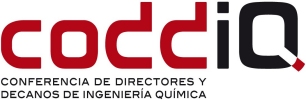 Figura 1. Logo de la Conferencia Tabla 1. Título de la TablaTabla 1. Título de la TablaTabla 1. Título de la TablaTabla 1. Título de la TablaEncabezado 1Encabezado 2Encabezado 3Encabezado 4